                                                                                                                                                                                    Приложение 1Результаты учебных достижений обучающихся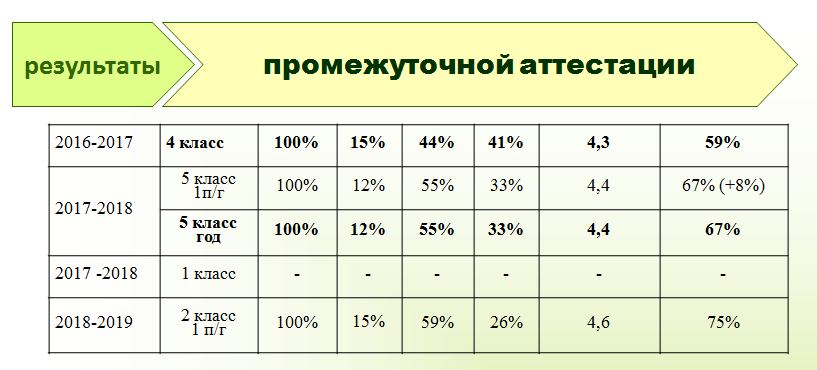 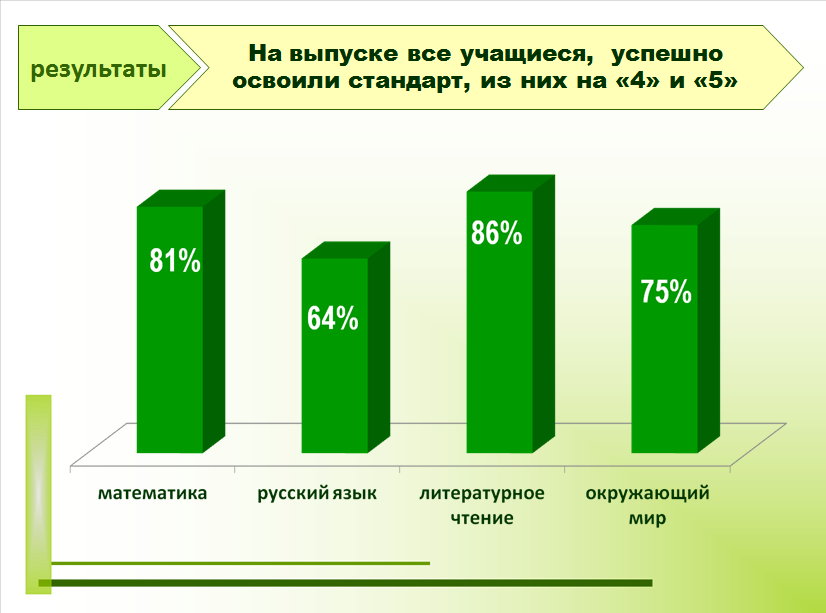 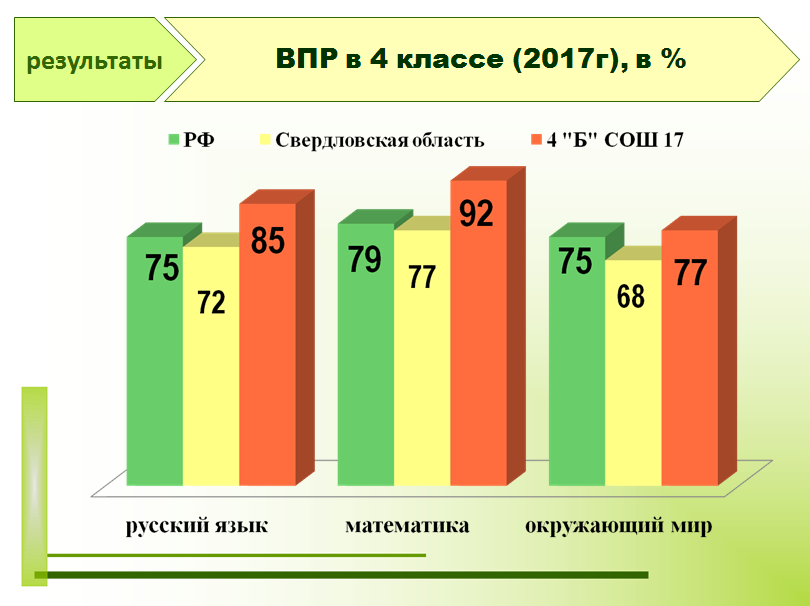 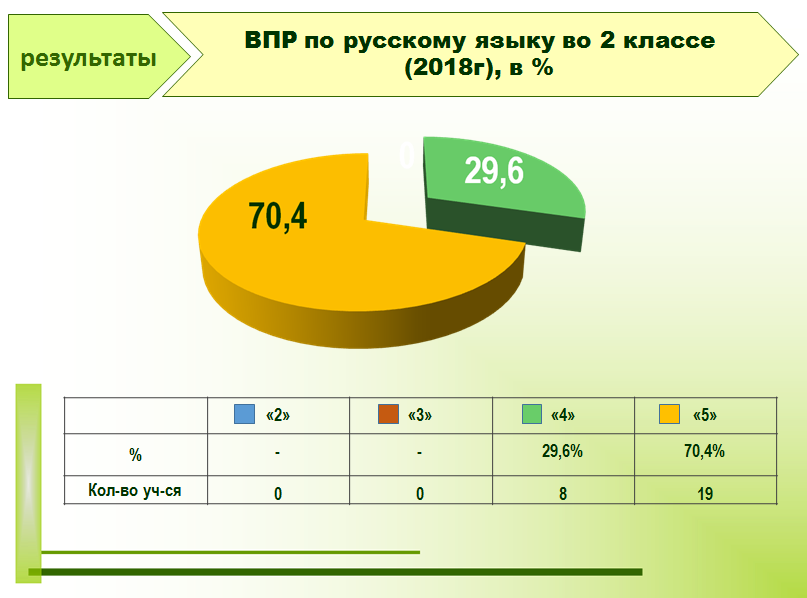 Приложение 2Результаты  предметных олимпиад  и конкурсов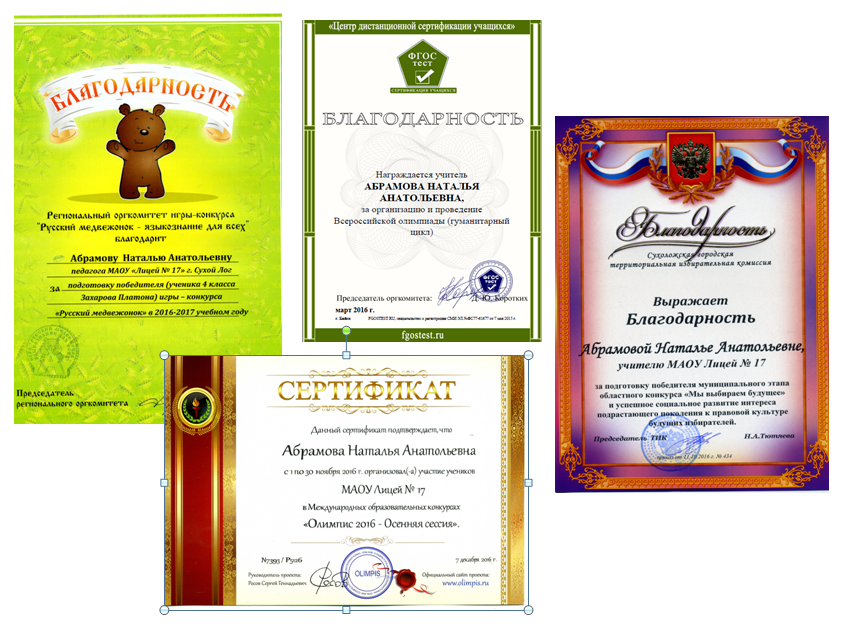 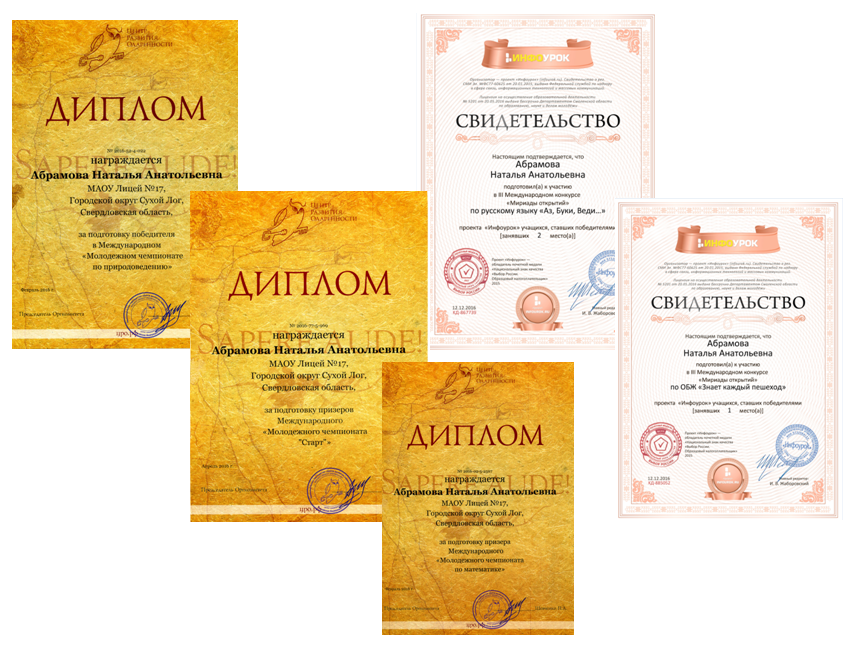 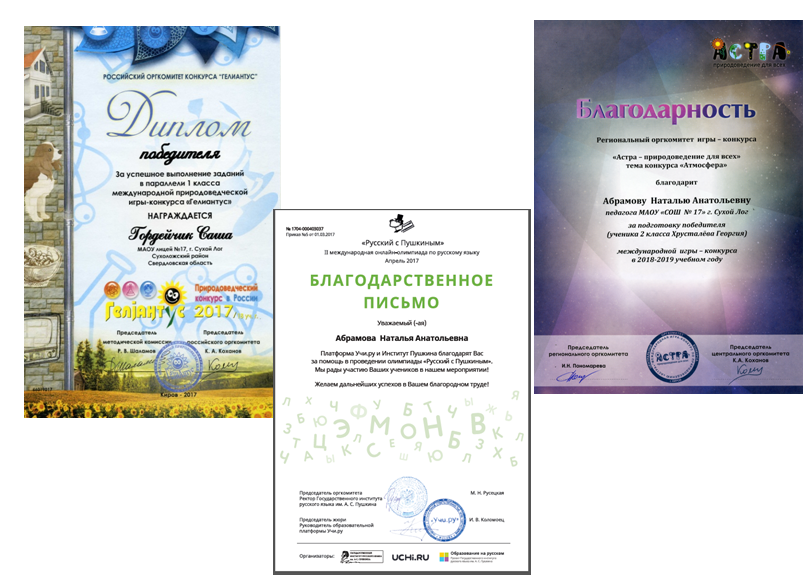 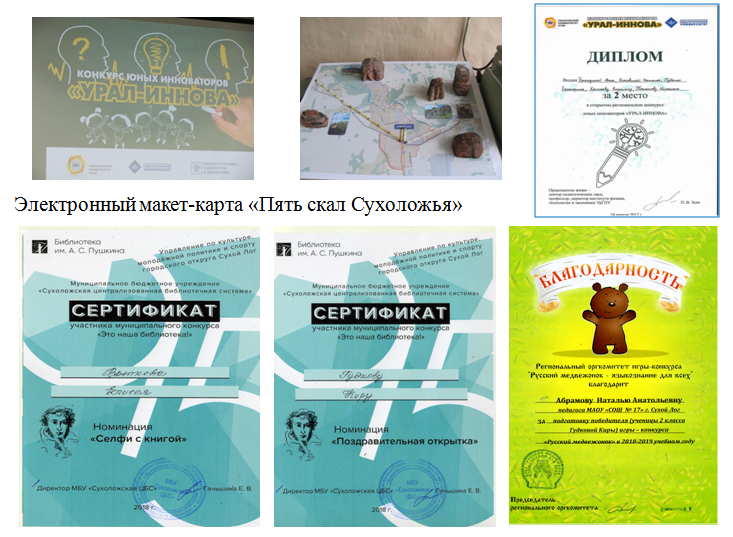                      Приложение 3Результаты внеурочной деятельности 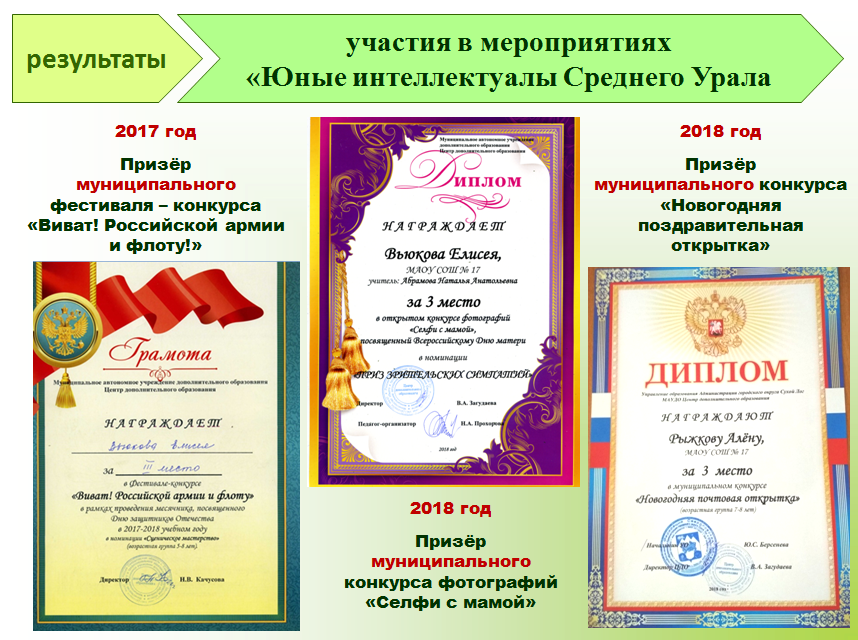 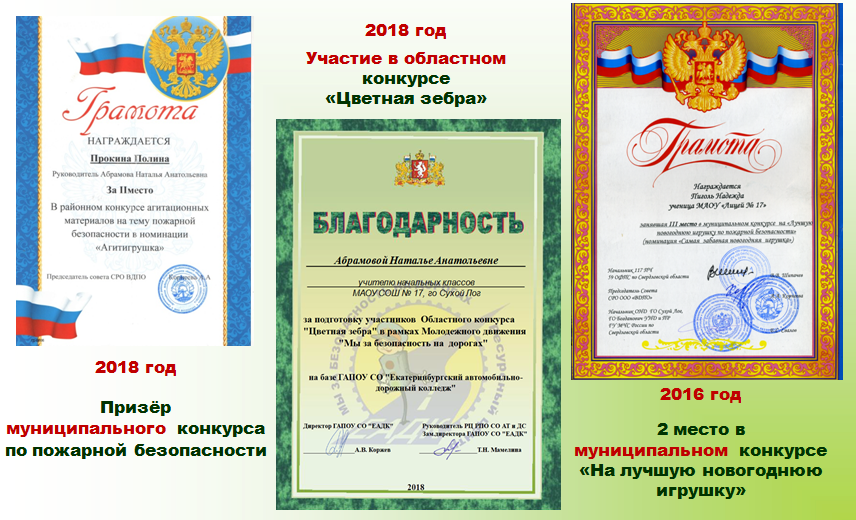 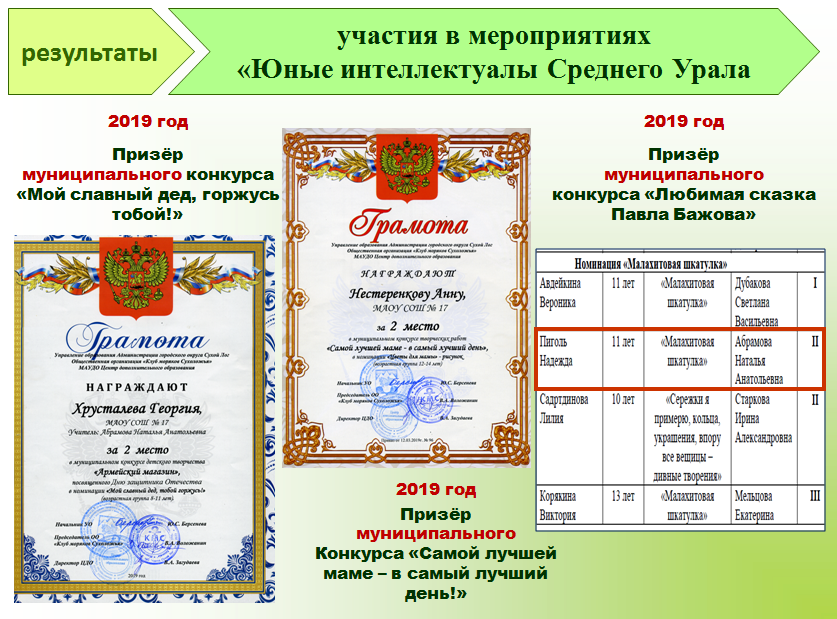 Приложение 4Приобретение обучающимися позитивного социального опыта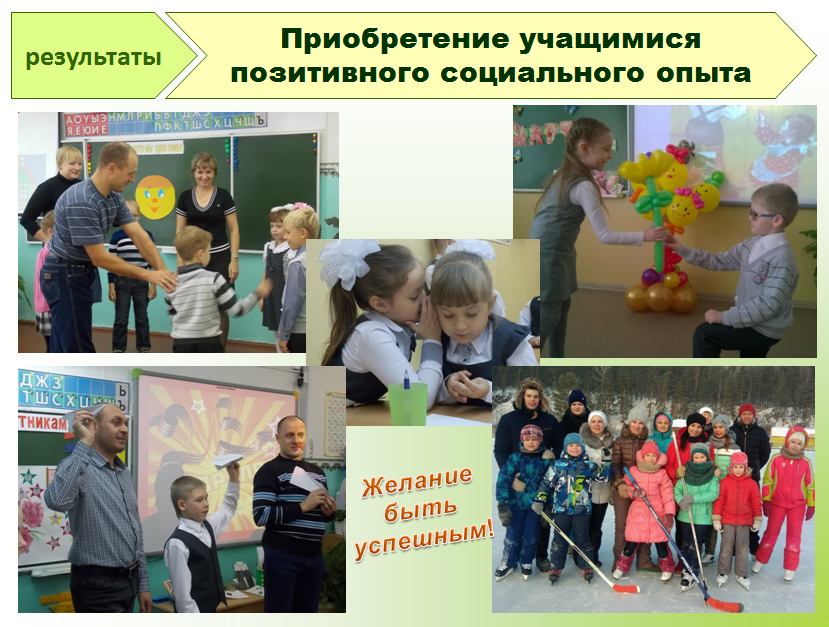 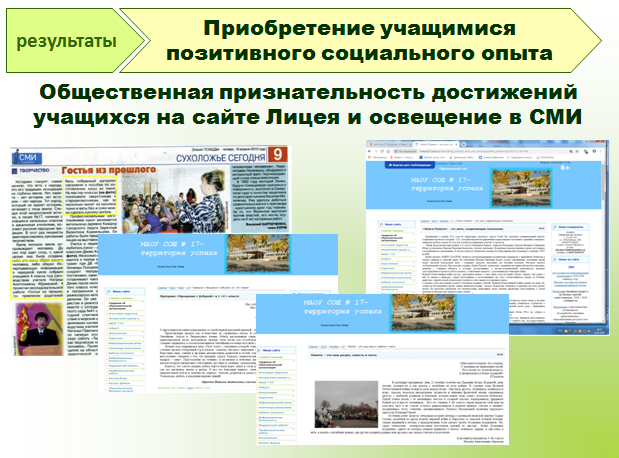 Приложение 5Участие в социально-значимых проектах 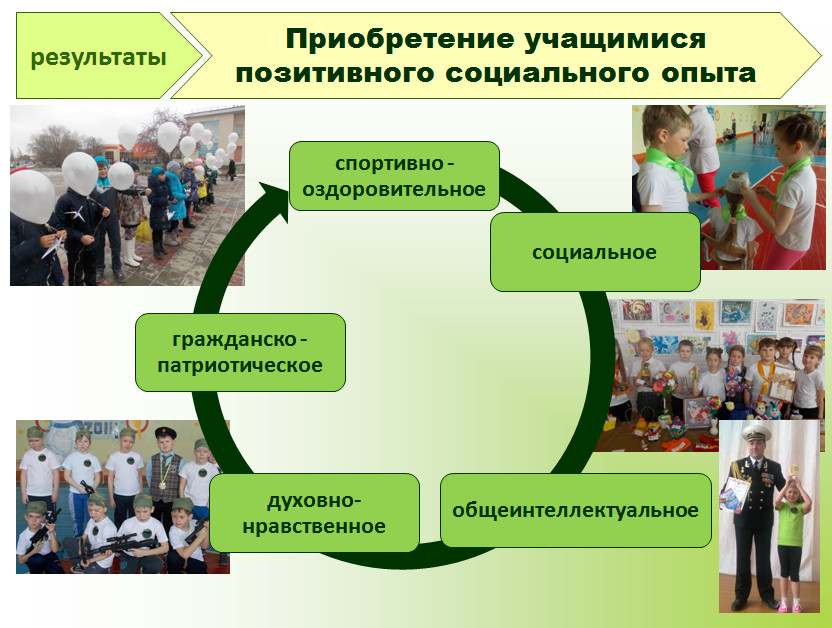 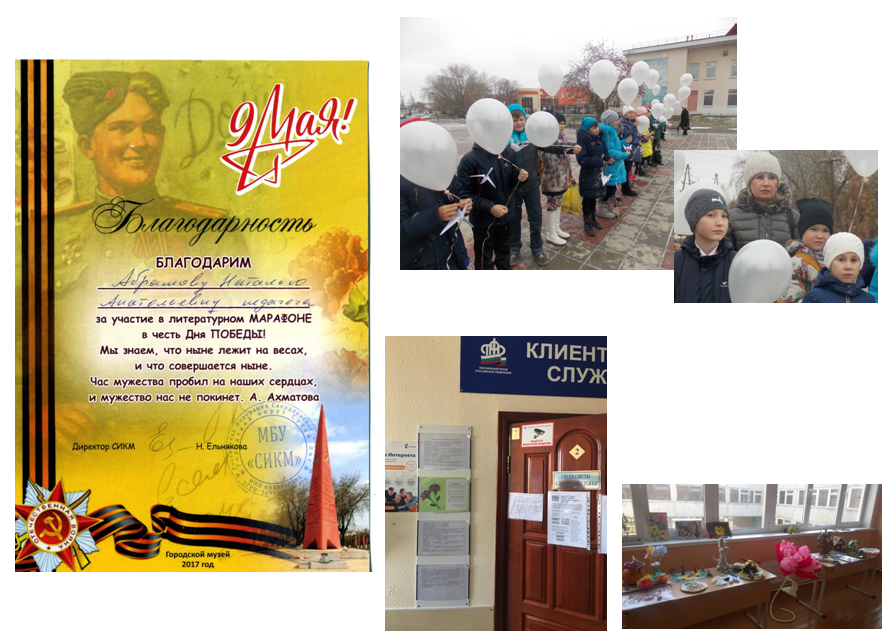         Приложение 6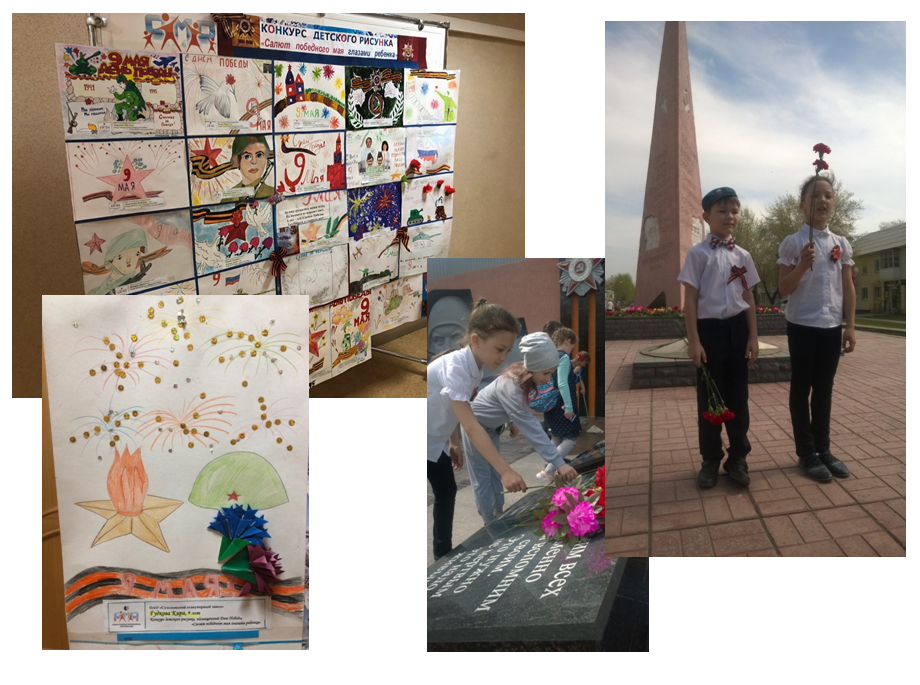 Приложение 7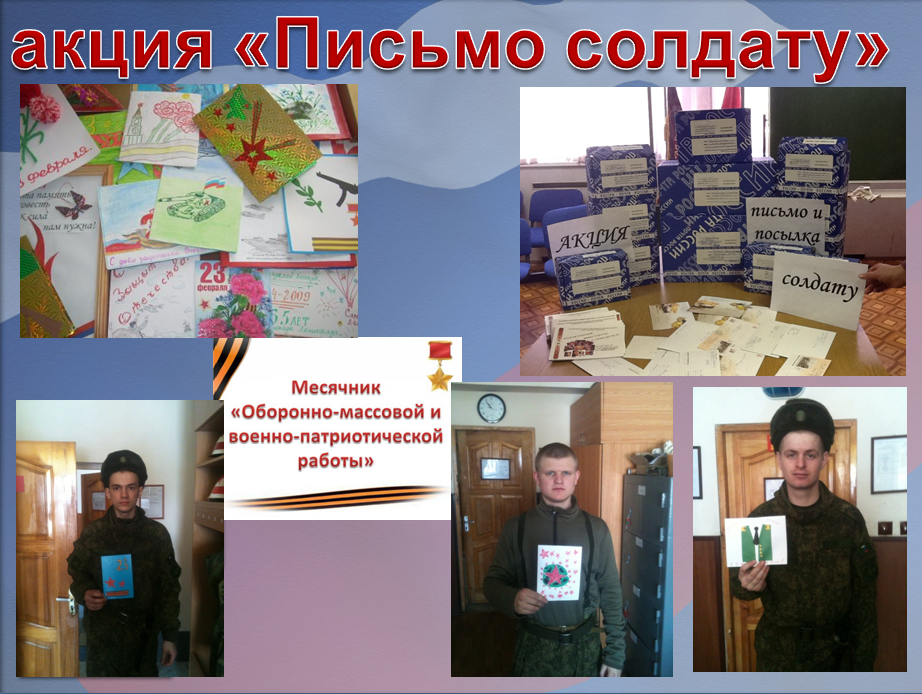 Приложение 8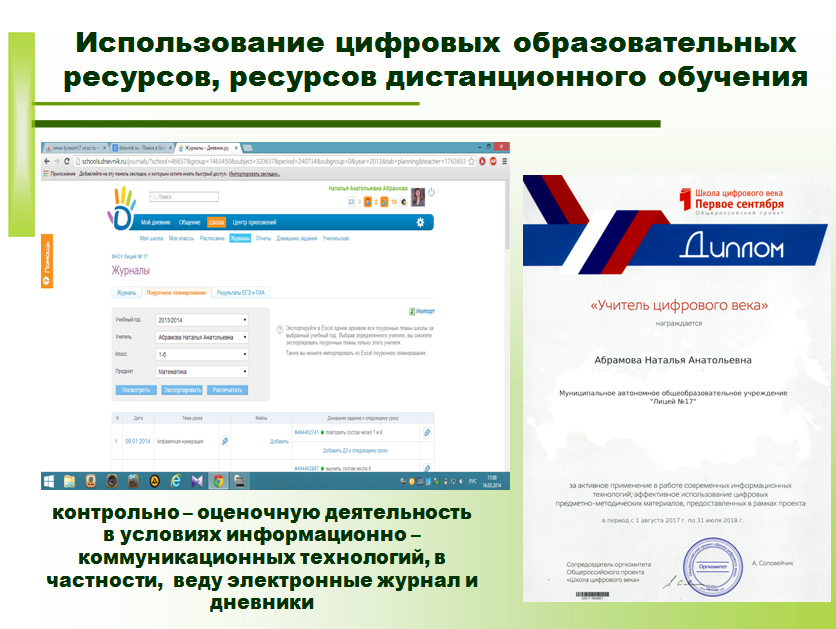 Приложение 9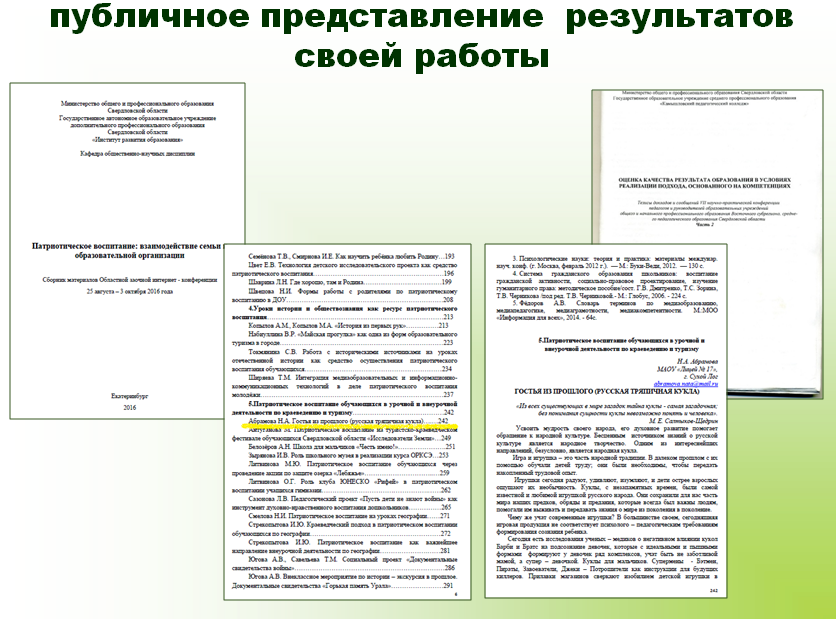 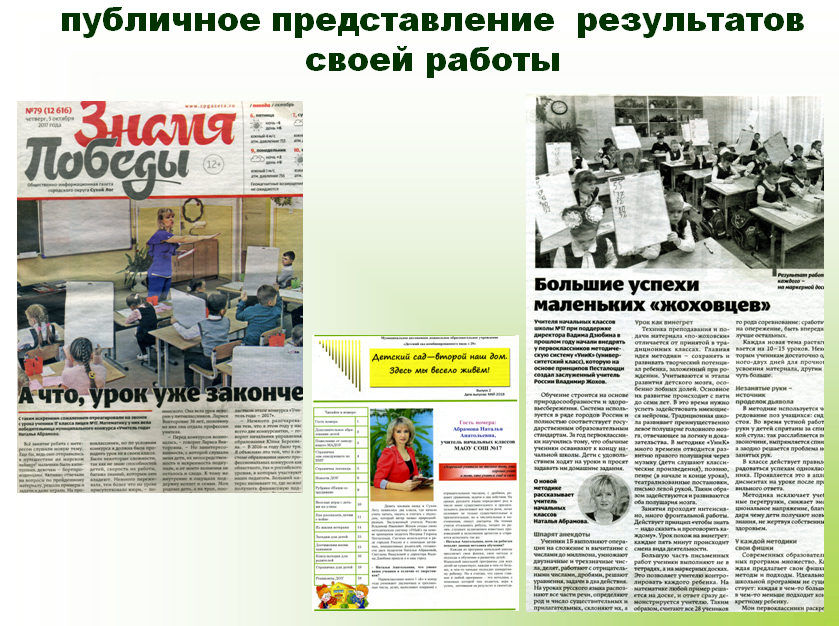 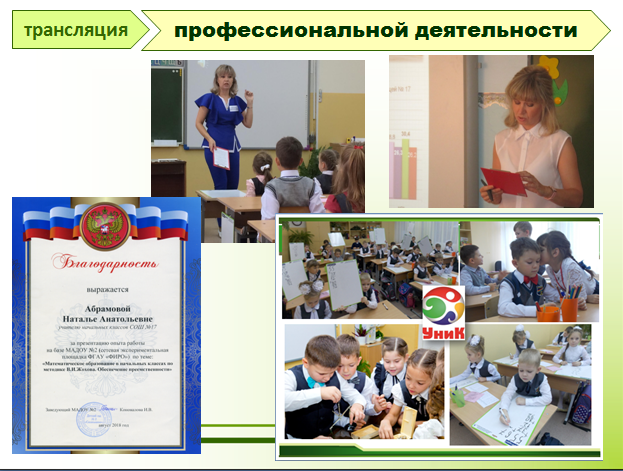 Приложение 10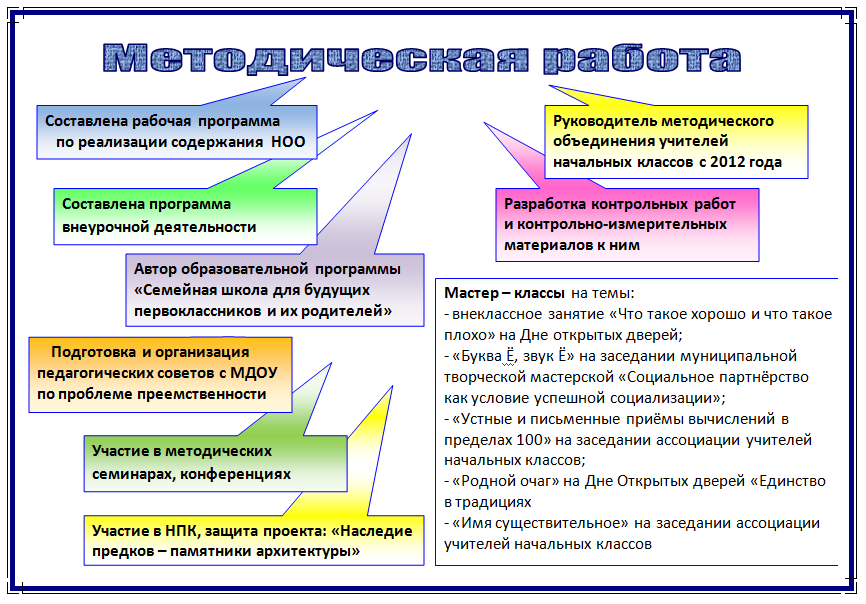 Приложение 11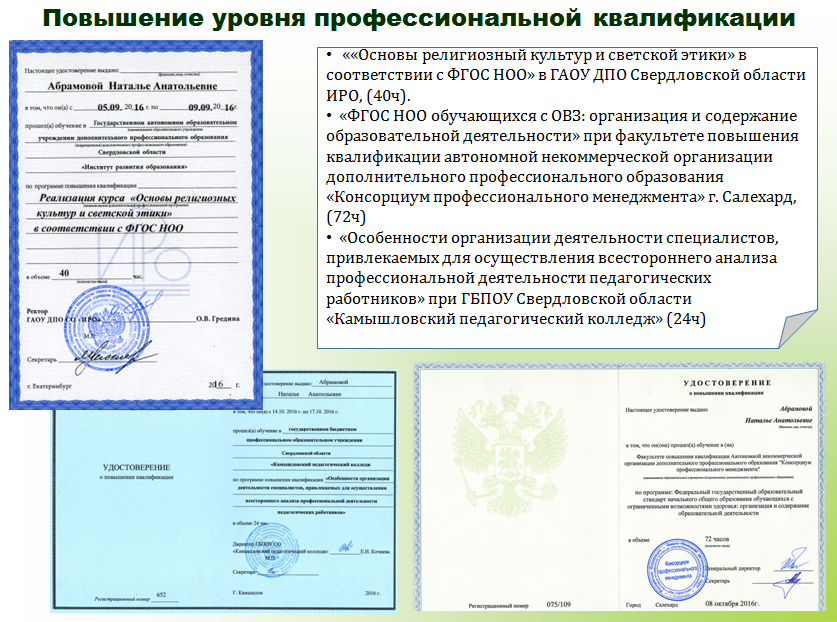 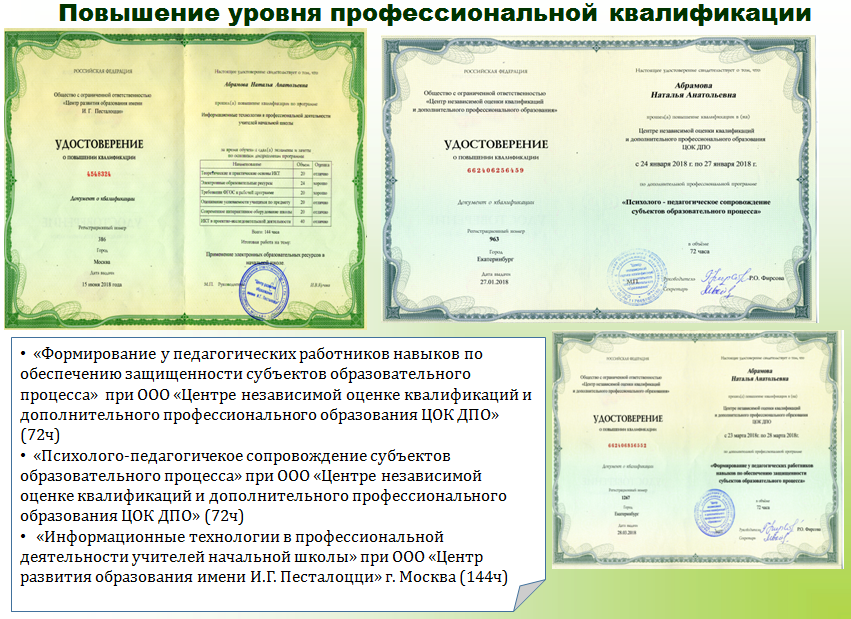 Приложение 12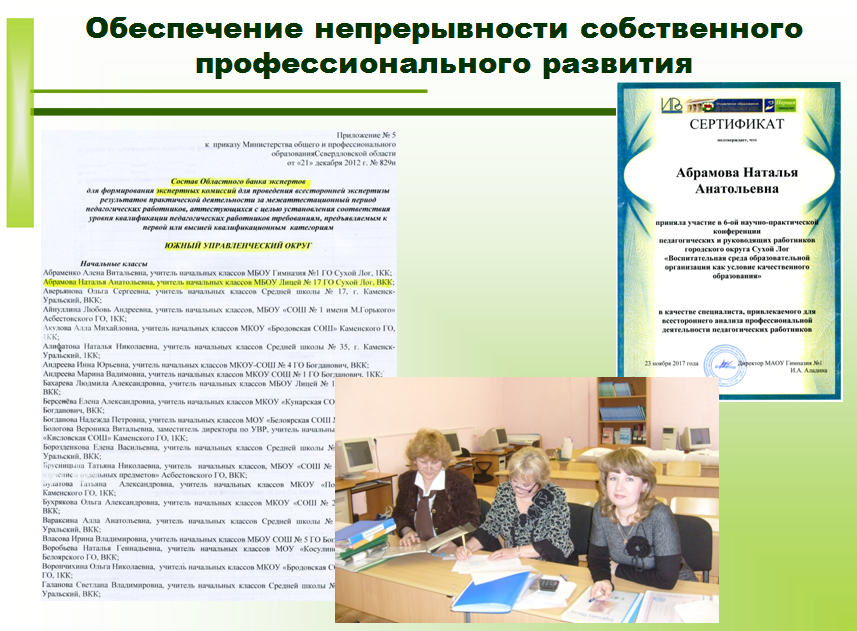 Приложение 13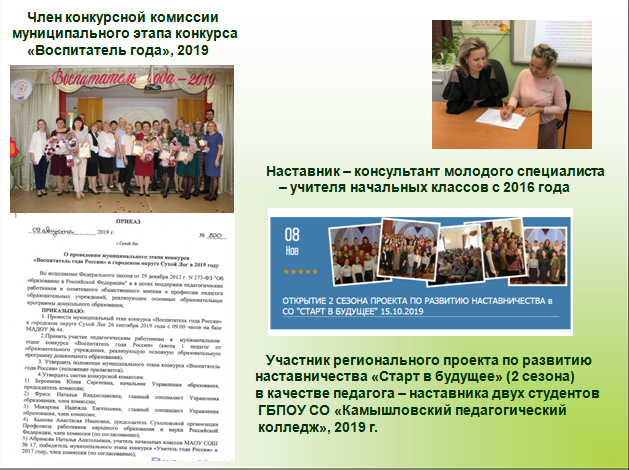 Приложение 14 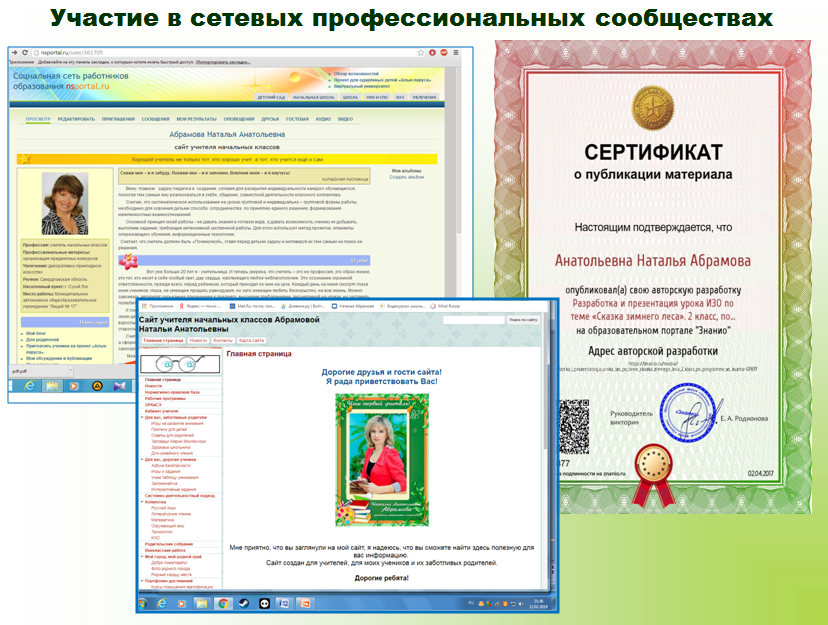 Приложение 14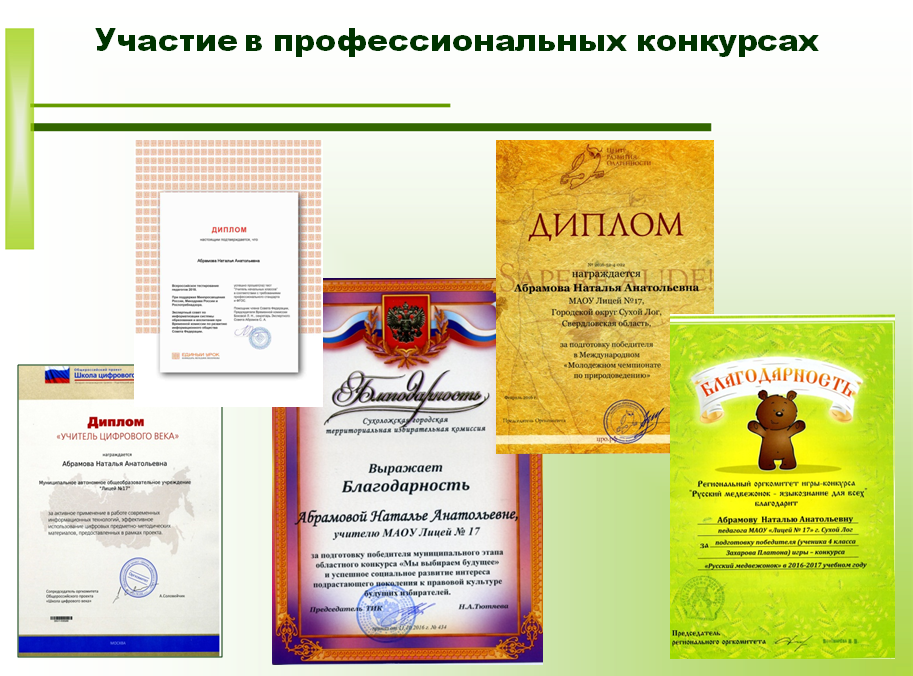 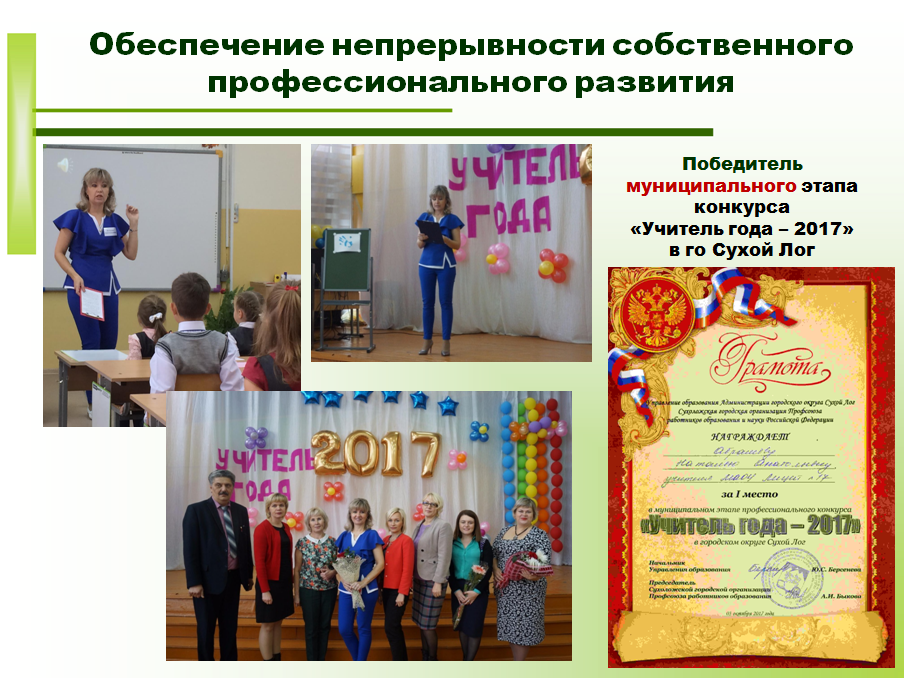 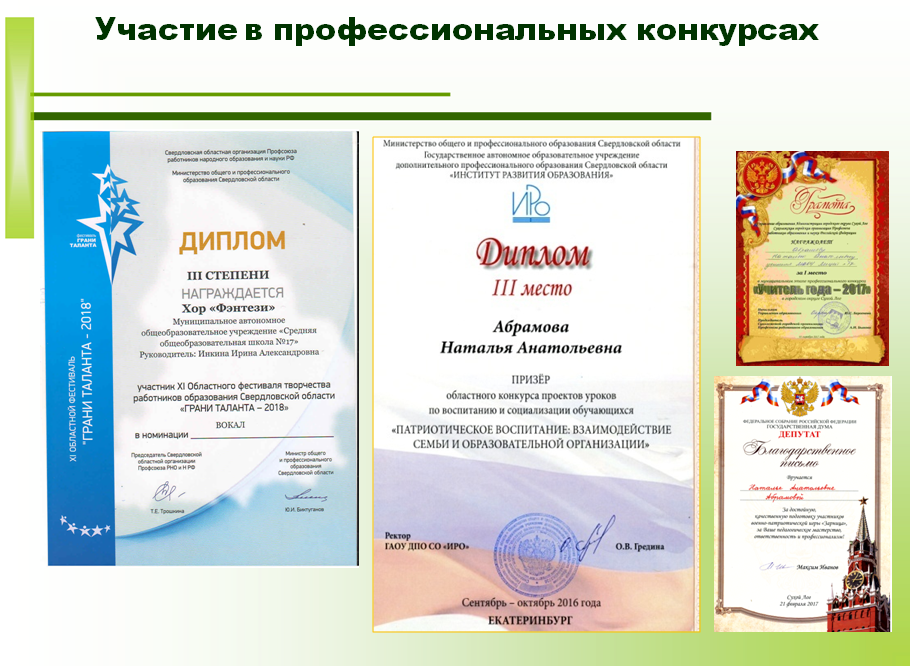 